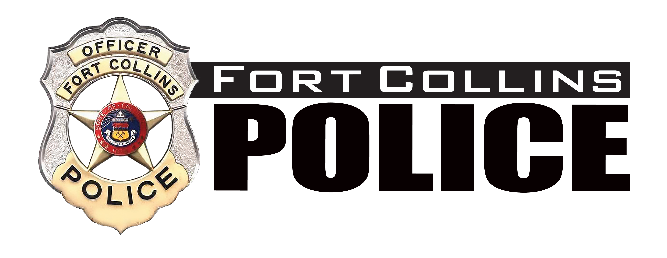 PUBLIC NOTICE
FORCOMMITTEE MEETINGDate of Posting:				April 17, 2023								Name of Board/Commission		Chief’s Community Advisory CommitteeDate of Meeting:				April 19, 2023				Time of Meeting:				12:00		Location of Meeting:			Fort Collins Police Services
						2221 S Timberline Road						Fort Collins, CO 80525For additional information, including agenda information, please contact Administrative Assistant Kelly Valdez at (970) 416-2960.The City of Fort Collins will make reasonable accommodations for access to City service, programs and activities and will make special communication arrangement for persons with disabilities. Please call (970) 416-2960 or e-mail kvaldez@fcgov.com for assistance.